Как зарегистрироваться на курс на платформе «Openedu.ru» (Открытое образование) и подтвердить успешность регистрацииПошаговая инструкция для студентов 1 курса 2017/2018 уч.годНеобходимо пройти процедуру регистрации на платформе «Openedu.ru»  (https://openedu.ru , «Зарегистрироваться»):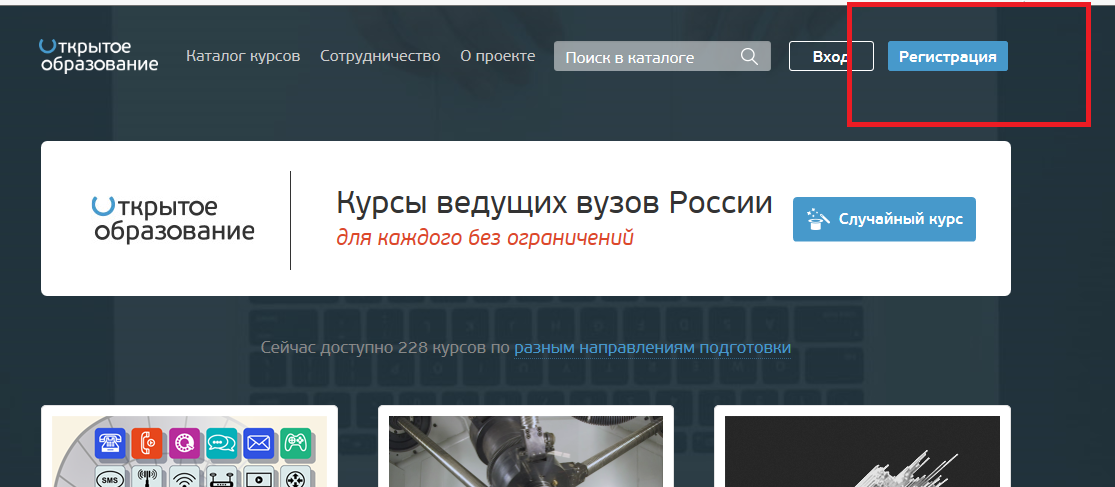 В диалоговом окне ввести требуемые данные:  Фамилию, имя и отчество (на русском языке без сокращений), электронный адрес (обязательно корпоративный …@edu.hse.ru) и пароль. Имена и фамилии указывайте только настоящие – именно они будут вписаны в сертификат о прохождении курса. Проверьте правильность введенных данных, после чего подтвердите «Зарегистрироваться»: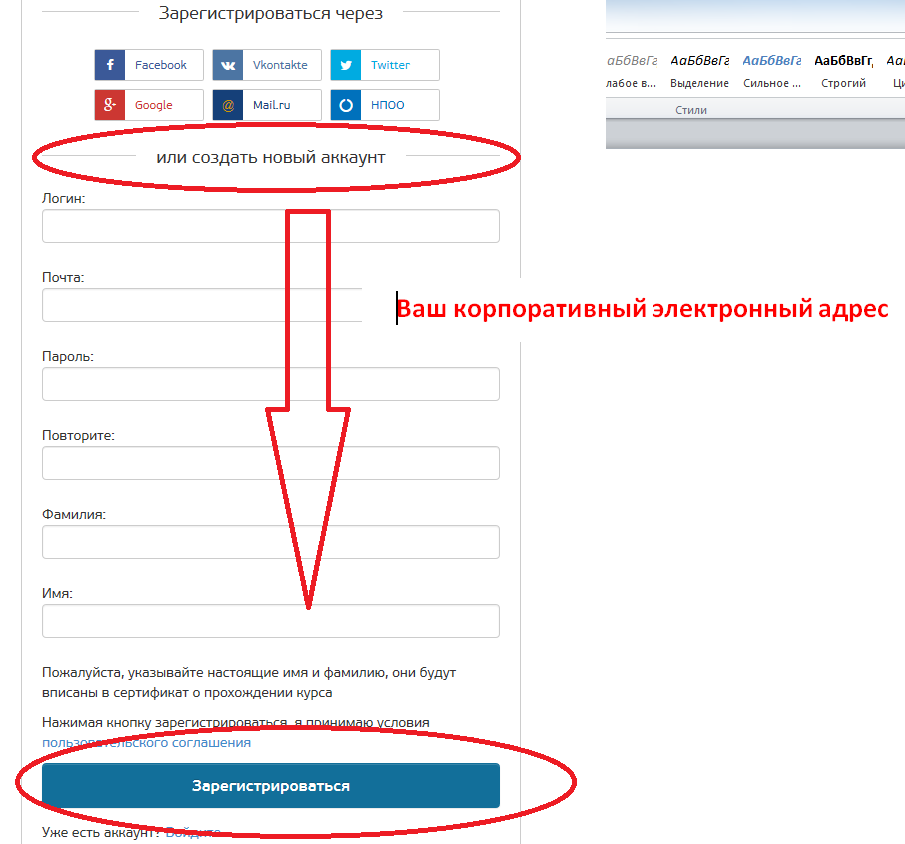 Диалоговое окно с подтверждением успешной регистрации: 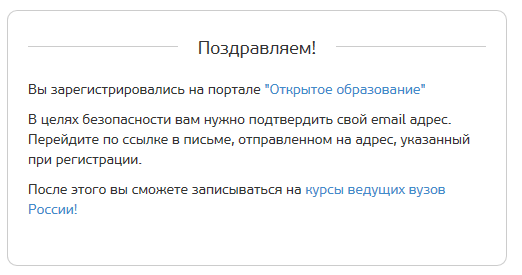 На указанный Вами корпоративный электронный адрес придет автоматическое уведомление с адреса «Открытое образования» с просьбой активировать аккаунт и подтвердить регистрацию (в письме будет содержаться ссылка).  Необходимо подтвердить, кликнув по предложенной ссылке: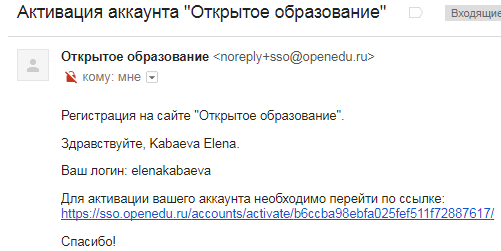 Вы успешно зарегистрированы на онлайн-платформе, если на сайте OpenEdu появилось подтверждение (либо поступило уведомление иным способом – например, по электронной почте): 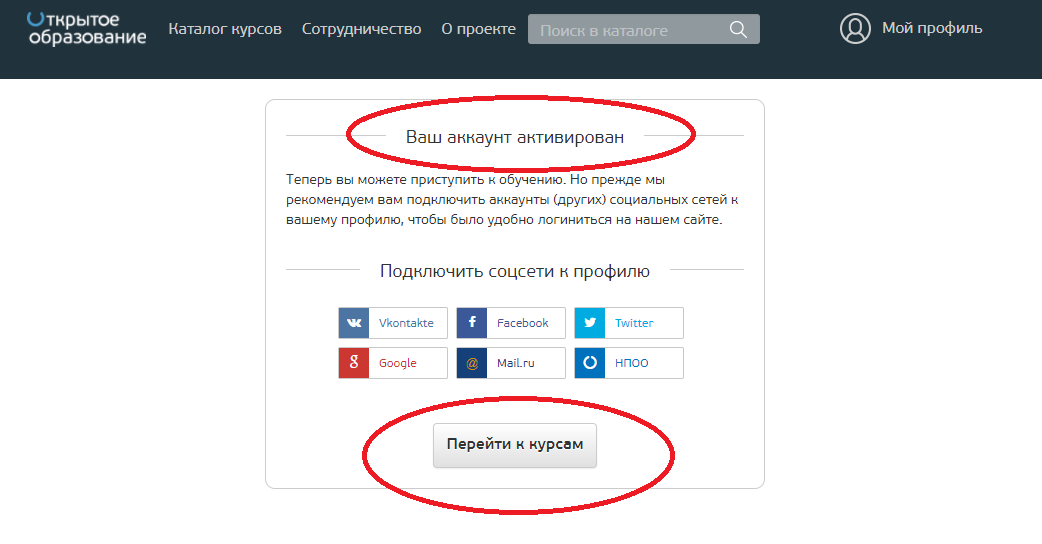 Следующий шаг – регистрация на конкретный учебный курс. Вам необходимо зарегистрироваться и изучить курс “Управление интеллектуальной собственностью – основы для инженеров” полностью в онлайн-формате. Для регистрации на курс используйте ссылку: https://openedu.ru/course/misis/INTPRP/ Выберите «Записаться на курс»: 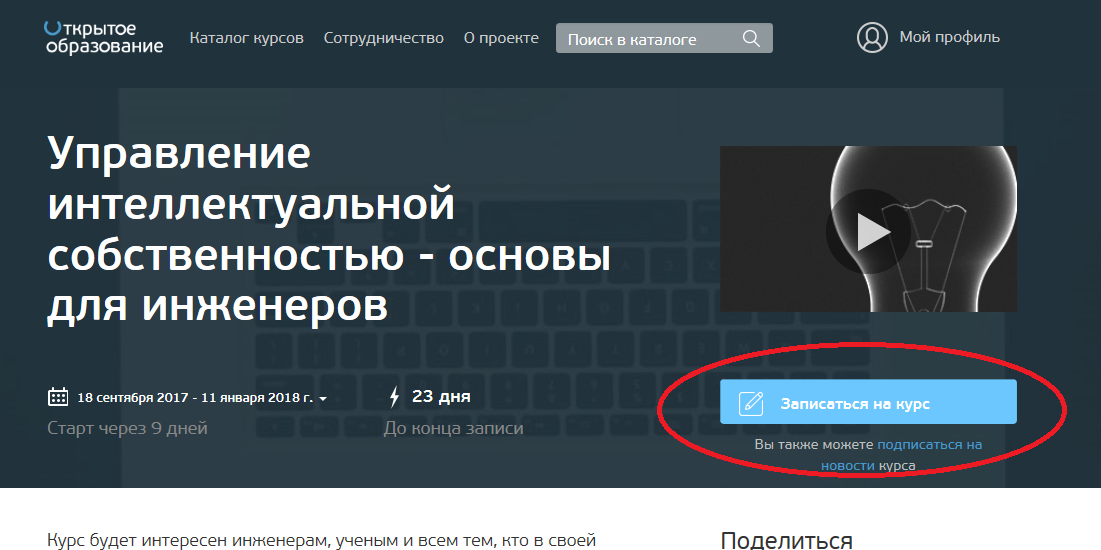 При получении подтверждения Вы можете приступать к изучению курса с 18 сентября 2017 г.: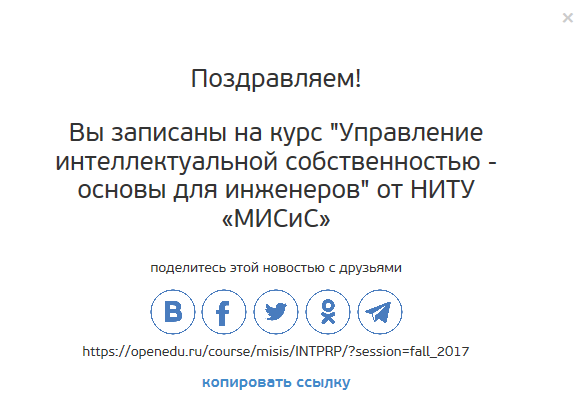 Вы также можете получить подтверждение успешности регистрации (на сайте и/или электронное письмо):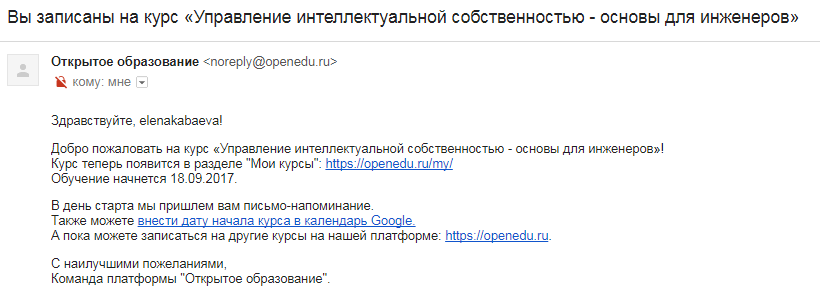  Скриншот подтверждения о регистрации (картинку в п.7) обязательно сохраните в формате *.png  или *.jpg, присвойте имя строго в соответствии с шаблоном: «ФАМИЛИЯ ИО ГРУППА ПОДТВЕРЖДЕНИЕ РЕГИСТРАЦИИ» и загрузите в общую папку сюда (ссылка: https://drive.google.com/drive/folders/0B0anHGaovDP-b1hqX1dYSkF5Uzg?usp=sharing ). Проверьте,  чтобы на Вашем скриншоте обязательно идентифицировались три параметра:Адрес отправителя (Открытое образование)Логин пользователя (Ваши ФИО, указанные при регистрации) полностью, без сокращенийНазвание курса «Управление интеллектуальной собственностью – основы для инженеров»):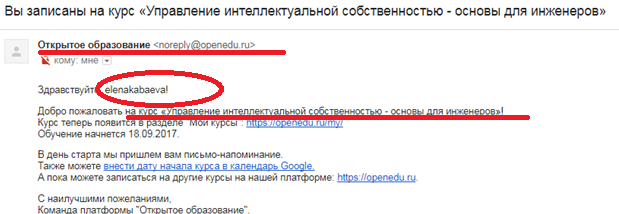 Образец файла, загруженного в общую папку: 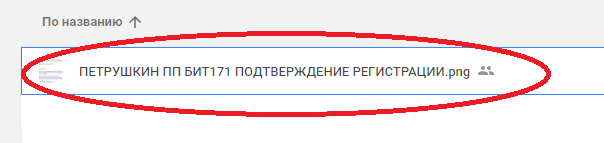 Начинайте обучение и прохождение заданий С 18.09.2017г. Сохраняйте скриншоты, подтверждающие успешность прохождения Вами отдельных этапов заданий. Также сохраняйте все электронные сообщения от «OpenEdu.ru». О формах отчетности мы уведомим Вас дополнительно позднее. Желаем удачи.Три ступени регистрации:Три ступени регистрации:Три ступени регистрации:Три ступени регистрации:Три ступени регистрации:Зарегистрироваться на платформе Openedu.ru (если не регистрировались ранее)При регистрации указать только корпоративный адрес электронной почтыЗарегистрироваться на конкретный курс(Управление интеллектуальной собственностью – основы для инженеров)Подтвердить, что регистрация прошла успешноПункты 1-5 пошаговой инструкцииПункты 6-7  пошаговой инструкцииПукнт 8 пошаговой инструкции